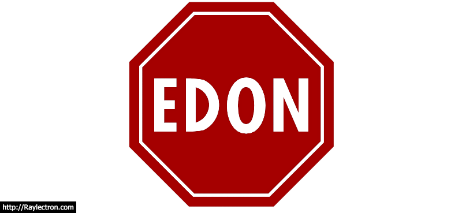 Applicant InformationApplicant InformationApplicant InformationApplicant InformationApplicant InformationApplicant InformationApplicant InformationApplicant InformationApplicant InformationApplicant InformationApplicant InformationLast NameLast NameFirstM.I.DateStreet AddressStreet AddressStreet AddressApartment/Unit #Apartment/Unit #CityStateZIPZIPZIPPhoneE-mail AddressE-mail AddressDate AvailableDate AvailableDate AvailablePosition applying forPosition applying forDOB (optional)DOB (optional)DOB (optional)Social Security No.Social Security No.Have you ever worked for this company?Have you ever worked for this company?Have you ever worked for this company?Have you ever worked for this company?If yes, when?If yes, when?In the last 7 yrs, have you been convicted of a felony?In the last 7 yrs, have you been convicted of a felony?In the last 7 yrs, have you been convicted of a felony?In the last 7 yrs, have you been convicted of a felony?If yes, explainIf yes, explainHow did you hear of Edon Construction Co., Inc.?How did you hear of Edon Construction Co., Inc.?How did you hear of Edon Construction Co., Inc.?How did you hear of Edon Construction Co., Inc.?ExperienceExperienceExperienceExperienceExperienceExperienceExperienceExperienceExperienceExperienceExperienceHow long have you been a union carpenter?How long have you been a union carpenter?How long have you been a union carpenter?How long have you been a union carpenter?Local #Local #Did you serve an apprenticeship?Did you serve an apprenticeship?Did you serve an apprenticeship?Did you serve an apprenticeship?If yes, where?If yes, where?Are you currently an apprentice?Are you currently an apprentice?Are you currently an apprentice?Are you currently an apprentice?If yes, what year?If yes, what year?Have you ever worked in Residential Construction? Have you ever worked in Residential Construction? Have you ever worked in Residential Construction? Have you ever worked in Residential Construction? If yes, for how long?If yes, for how long?Have you ever worked in Commercial Construction? Have you ever worked in Commercial Construction? Have you ever worked in Commercial Construction? Have you ever worked in Commercial Construction? If yes, for how long?If yes, for how long?Have you ever worked as a foreman?Have you ever worked as a foreman?Have you ever worked as a foreman?Have you ever worked as a foreman?If yes, for how long? If yes, for how long? What company were you a foreman for?What company were you a foreman for?What company were you a foreman for?What company were you a foreman for?Previous EmploymentPrevious EmploymentPrevious EmploymentPrevious EmploymentPrevious EmploymentPrevious EmploymentPrevious EmploymentPrevious EmploymentPrevious EmploymentPrevious EmploymentPrevious EmploymentPrevious EmploymentPrevious EmploymentPrevious EmploymentCompanyCompanyPhoneAddressSupervisorSupervisorJob TitleFromFromToToToResponsibilitiesResponsibilitiesResponsibilitiesResponsibilitiesReason for leavingReason for leavingReason for leavingReason for leavingMay we contact your previous supervisor for a reference?May we contact your previous supervisor for a reference?May we contact your previous supervisor for a reference?May we contact your previous supervisor for a reference?May we contact your previous supervisor for a reference?May we contact your previous supervisor for a reference?CompanyCompanyPhoneAddressSupervisorSupervisorJob TitleFrom From ToToToResponsibilitiesResponsibilitiesResponsibilitiesResponsibilitiesReason for leavingReason for leavingReason for leavingReason for leavingMay we contact your previous supervisor for a reference?May we contact your previous supervisor for a reference?May we contact your previous supervisor for a reference?May we contact your previous supervisor for a reference?May we contact your previous supervisor for a reference?May we contact your previous supervisor for a reference?CompanyPhoneAddressSupervisorSupervisorJob TitleFromFromToToToResponsibilitiesResponsibilitiesResponsibilitiesResponsibilitiesReason for leavingReason for leavingReason for leavingReason for leavingMay we contact your previous supervisor for a reference?May we contact your previous supervisor for a reference?May we contact your previous supervisor for a reference?May we contact your previous supervisor for a reference?May we contact your previous supervisor for a reference?May we contact your previous supervisor for a reference?Disclaimer and SignatureDisclaimer and SignatureDisclaimer and SignatureDisclaimer and SignatureDisclaimer and SignatureDisclaimer and SignatureDisclaimer and SignatureDisclaimer and SignatureDisclaimer and SignatureDisclaimer and SignatureDisclaimer and SignatureDisclaimer and SignatureDisclaimer and SignatureDisclaimer and SignatureI certify that my answers are true and complete to the best of my knowledge. Should an offer of employment be made by Edon Construction Co., Inc, this employment application will facilitate a physical exam, a physical abilities assessment, a background check and a drug screening. All offers of employment are contingent upon satisfactory results of ALL FOUR of the above listed. I certify that my answers are true and complete to the best of my knowledge. Should an offer of employment be made by Edon Construction Co., Inc, this employment application will facilitate a physical exam, a physical abilities assessment, a background check and a drug screening. All offers of employment are contingent upon satisfactory results of ALL FOUR of the above listed. I certify that my answers are true and complete to the best of my knowledge. Should an offer of employment be made by Edon Construction Co., Inc, this employment application will facilitate a physical exam, a physical abilities assessment, a background check and a drug screening. All offers of employment are contingent upon satisfactory results of ALL FOUR of the above listed. I certify that my answers are true and complete to the best of my knowledge. Should an offer of employment be made by Edon Construction Co., Inc, this employment application will facilitate a physical exam, a physical abilities assessment, a background check and a drug screening. All offers of employment are contingent upon satisfactory results of ALL FOUR of the above listed. I certify that my answers are true and complete to the best of my knowledge. Should an offer of employment be made by Edon Construction Co., Inc, this employment application will facilitate a physical exam, a physical abilities assessment, a background check and a drug screening. All offers of employment are contingent upon satisfactory results of ALL FOUR of the above listed. I certify that my answers are true and complete to the best of my knowledge. Should an offer of employment be made by Edon Construction Co., Inc, this employment application will facilitate a physical exam, a physical abilities assessment, a background check and a drug screening. All offers of employment are contingent upon satisfactory results of ALL FOUR of the above listed. I certify that my answers are true and complete to the best of my knowledge. Should an offer of employment be made by Edon Construction Co., Inc, this employment application will facilitate a physical exam, a physical abilities assessment, a background check and a drug screening. All offers of employment are contingent upon satisfactory results of ALL FOUR of the above listed. I certify that my answers are true and complete to the best of my knowledge. Should an offer of employment be made by Edon Construction Co., Inc, this employment application will facilitate a physical exam, a physical abilities assessment, a background check and a drug screening. All offers of employment are contingent upon satisfactory results of ALL FOUR of the above listed. I certify that my answers are true and complete to the best of my knowledge. Should an offer of employment be made by Edon Construction Co., Inc, this employment application will facilitate a physical exam, a physical abilities assessment, a background check and a drug screening. All offers of employment are contingent upon satisfactory results of ALL FOUR of the above listed. I certify that my answers are true and complete to the best of my knowledge. Should an offer of employment be made by Edon Construction Co., Inc, this employment application will facilitate a physical exam, a physical abilities assessment, a background check and a drug screening. All offers of employment are contingent upon satisfactory results of ALL FOUR of the above listed. I certify that my answers are true and complete to the best of my knowledge. Should an offer of employment be made by Edon Construction Co., Inc, this employment application will facilitate a physical exam, a physical abilities assessment, a background check and a drug screening. All offers of employment are contingent upon satisfactory results of ALL FOUR of the above listed. I certify that my answers are true and complete to the best of my knowledge. Should an offer of employment be made by Edon Construction Co., Inc, this employment application will facilitate a physical exam, a physical abilities assessment, a background check and a drug screening. All offers of employment are contingent upon satisfactory results of ALL FOUR of the above listed. I certify that my answers are true and complete to the best of my knowledge. Should an offer of employment be made by Edon Construction Co., Inc, this employment application will facilitate a physical exam, a physical abilities assessment, a background check and a drug screening. All offers of employment are contingent upon satisfactory results of ALL FOUR of the above listed. I certify that my answers are true and complete to the best of my knowledge. Should an offer of employment be made by Edon Construction Co., Inc, this employment application will facilitate a physical exam, a physical abilities assessment, a background check and a drug screening. All offers of employment are contingent upon satisfactory results of ALL FOUR of the above listed. SignatureSignatureSignatureDate